產業低碳製程技術1.技術/設備名稱2.設備廠商/代理商基本資料3.技術應用領域與適用行業別/製程別  1光電業 製程空調系統  2紡織業 製程空調系統  3食品業 製程空調系統本技術可應用於多數產業別，包含電信業、餐飲業、服務業、金融業、醫療院所、教育機構、飯店旅宿產業，有空調需求之行業等。4.技術應用原理與流程「環保碳氫冷媒」為天然製冷劑是近年來發展的新型製冷劑，其特性不會對臭氧層造成損害，並且具有極低的全球暖化潛勢(Global warming potential, GWP)數值小於1，因此比原有常用的氫氟碳化合物;例如R22 (GWP=1,810)、R410a (GWP =2,088)、R134a (GWP=1,430)與R32 (GWP=771)更環保。碳氫化合物冷媒在填充時僅需要氫氟碳化合物冷媒約40% ~ 50%的使用量，可有效降低壓縮機工作壓力；較低的工作壓力，進而減少了磨損並達到節能的效益。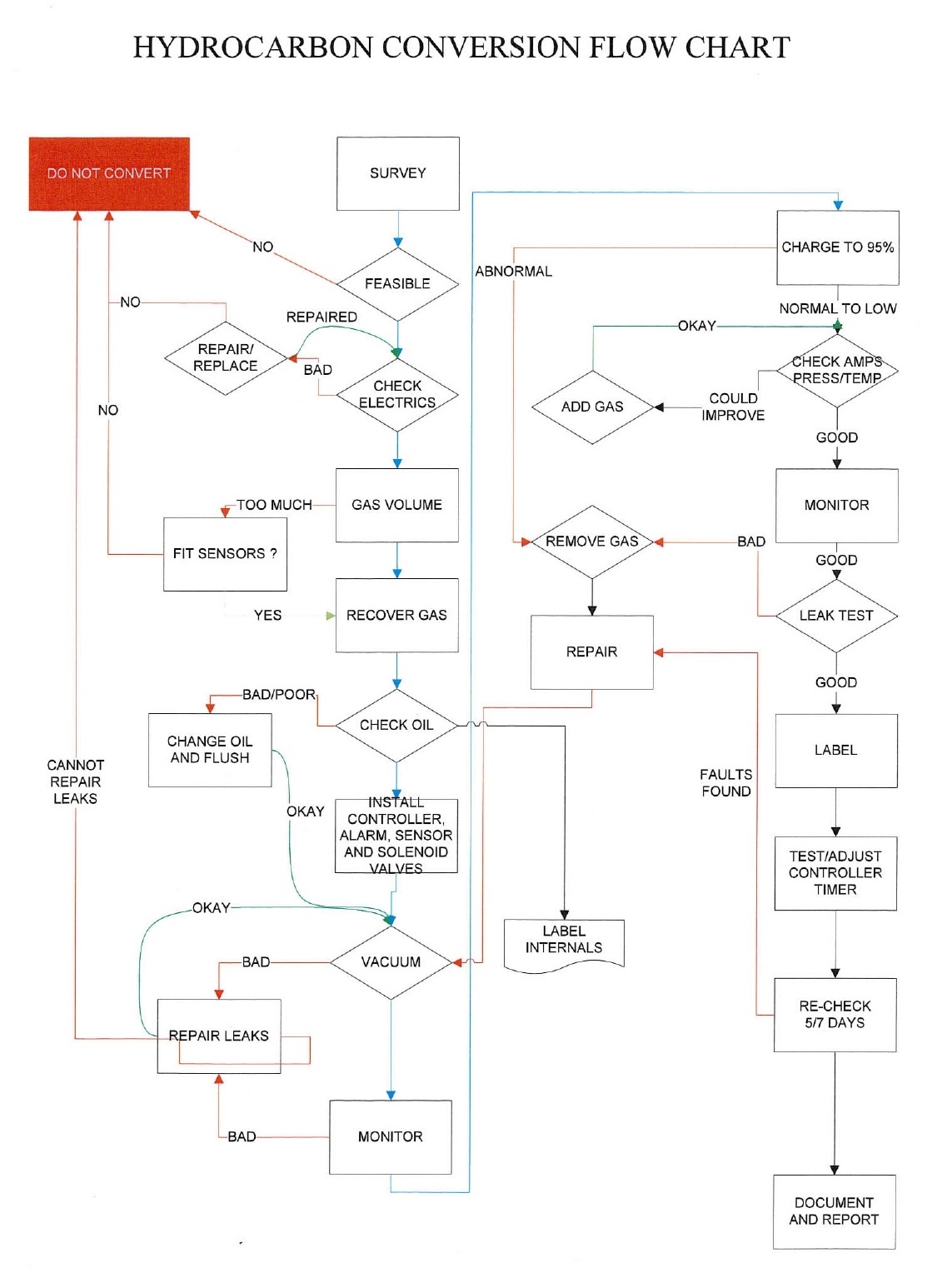 圖1環保碳氫冷媒更換標準施作程序流程圖5.設備規格碳氫化合物冷媒說明如下，其成分為不同種類之純化的碳氫化合物(例如乙烷、丙烷、正丁烷、異丁烷、丙烯等)，依照冷卻溫度及工作壓力範圍需求精確調配而成。說明: 三種代號的碳氫化合物冷媒有不同成份、配方調配而成，僅適用於對應的氫氟碳化合物，無法混用。碳氫化合物冷媒冷媒可有效替壓縮機設備節能，空調主機系統中如散熱風扇、馬達泵浦等元件不具本技術之節能效益。6.技術優勢   碳氫冷媒技術可應用於市面上大多數的空調設備，更換後的優點包括：(1)在相同的使用條件下，不受氣候或季節限制，可確保節能效益；(2)能有效降低壓縮機工作壓力，延長壓縮機壽命；(3)原有空調硬體設備及潤滑油不需更換，相容性高；(4)碳氫冷媒無毒、無腐蝕性，不會破壞臭氧層，溫室效應當量相當低(GWP小於1)；7.設備安裝空間需求(1)本技術是以環保碳氫冷媒替換原有氫氟碳化合物冷媒，應用沒有安裝空間需求的考量。(2)空調主機於戶外環境佳，如氣冷式冰水主機、分離式空調主機。8.應考慮因素及限制欲更換此環保碳氫冷媒者，應考慮因素包括：(1)必須考慮空調設備的完整性、可用性等要件，由專業人員進行進行評估、判斷是否適合進行更換爾後進行規劃與施作；   (2)空調主機於密閉空間者（例：地下室、機房）必須加裝可燃性氣體偵測警報器和正壓排氣設備；(3)環保碳氫冷媒與R32冷媒同樣被列為可燃性冷媒，因此會在設備上張貼警告標示並提供安全注意事項。(4)離心式、磁浮式、滿溢式、吸收式及變頻多聯式(VRV、VRF)空調主機，暫不適用碳氫冷媒技術。9.商業化應用實績摘要10.典型應用案例簡介範例案場1: 彰化某私立醫院氣冷式冰水主機-60 RT(KHAW-060F)案例一為既有配置1台氣冷式冰水主機60 RT供空調使用，使用冷媒為R410a，冰水出入水溫分別為7℃及12℃。改善前氣冷式冰水主機總平均電功率檢測值為17.3 kW(測試日期為109年9月7日至9月9日)，經更換碳氫冷媒(型號M60)並於設備穩定運轉後進行量測，改善後冰水主機總平均電功率檢測值為9.9 kW(測試日期109年9月12日至9月18日)。經量測顯示本案例更換碳氫冷媒後節電量達42.8%(綠基會進行第三方驗證單顆壓縮機)，投資成本與改善效益如下：(1)投資費用：約21萬元(2)完工時間：民國109年(3)效益評估：A.節能量：(17.3 kW-9.9 kW) × 4(壓縮機數量) × 65% (負載率) × 3,300 小時/年 = 63,492度/年B.節能效益：約13.9萬元/年(以2.2元/度計)(4)減碳量：約32.3公噸CO2e/年(以經濟部能源局公告之108年電力排放係數0.509 kg CO2e/度計算)(5)回收年限：約1.5年圖2 案例改善照片範例案場2: 高雄市政府文化局水冷式30 RT冰水機案例二為既有配置1台水冷式冰水主機30 RT供空調使用，原使用R410a冷媒，改善前水冷式冰水主機平均每日耗電量為361.31 kW(取樣期間為108年10月4日至10月22日，期間該行政區平均溫度為28.4℃)，經更換碳氫冷媒(型號M60)，改善後冰水主機平均每日耗電量為228.39 kW (取樣期間為109年3月17日至4月8日，期間該行政區平均溫度為28.4℃)。顯示本案例更換碳氫冷媒後節電量達36.8%，投資成本與改善效益如下：(1)投資費用：約10萬元(2)完工時間：民國109年(3)效益評估：A.節能量：(361.31 kW/d - 228.39 kW/d) × 313日/年 = 41,603度/年B.節能效益：約9萬元/年(以2.2元/度計)(4)減碳量：約21.1公噸CO2e/年(以經濟部能源局公告之108年電力排放係數0.509 kg CO2e/度計算)(5)回收年限：約1.1年圖3 案例改善照片技術名稱空調設備環保碳氫冷媒節能技術設備名稱環保碳氫冷媒技術來源□自行研發/製造  □國內廠商研發/製造  ■國外引進代理      公司名稱新綠節能股份有限公司新綠節能股份有限公司新綠節能股份有限公司公司地址台北市信義區松德路25巷26號1樓台北市信義區松德路25巷26號1樓台北市信義區松德路25巷26號1樓公司網站連絡人黃耀慶先生連絡人部門/職稱工務部 主任連絡人電話(02)2727-5145連絡人E-mailyq.huang@ecolifestyle.tw碳氫冷媒種類代號M20M50M60可替換冷媒種類R32R22、R404A
R407C、R507CR410a節能效益評估約40%約20%約30%編號應用對象行業別1高雄市文化局打狗英國領事館公家機關2彰化某私立醫院 醫療機構3臺中OO綜合醫院醫療機構4OO商業銀行金融業5印尼Potato Head Beach Club旅館住宿業6中國地區上海匯才輕工科技有限公司電子業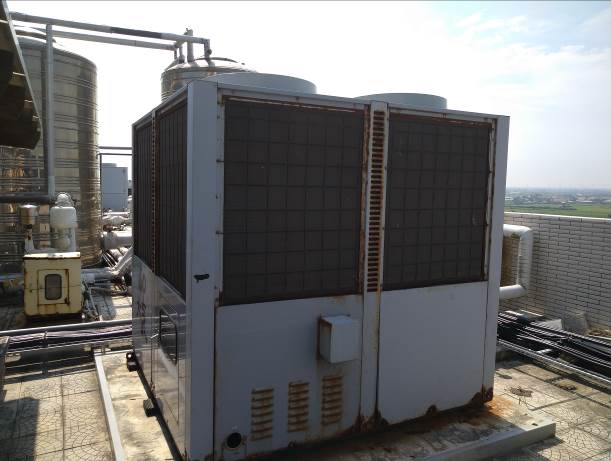 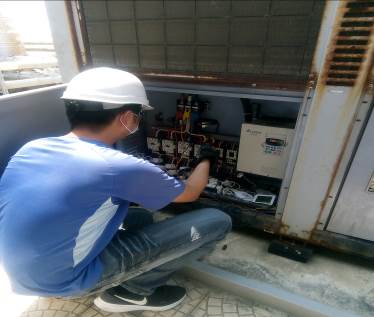 改善設備-氣冷式冰水主機60 RT量測驗證過程-架設電力分析儀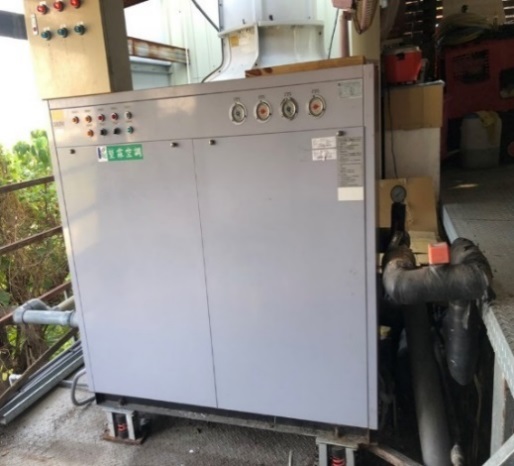 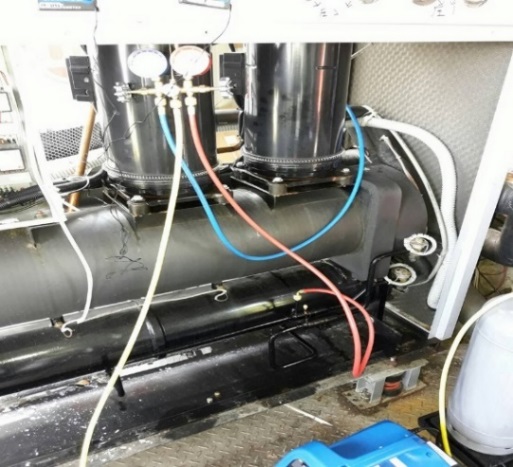 1號壓縮機改善後1號壓縮機改善後1號壓縮機改善後2號壓縮機改善後2號壓縮機改善後2號壓縮機改善後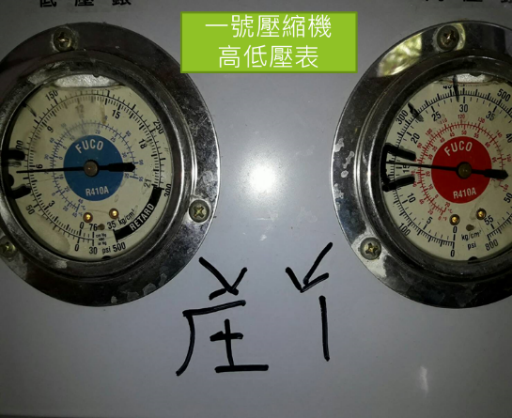 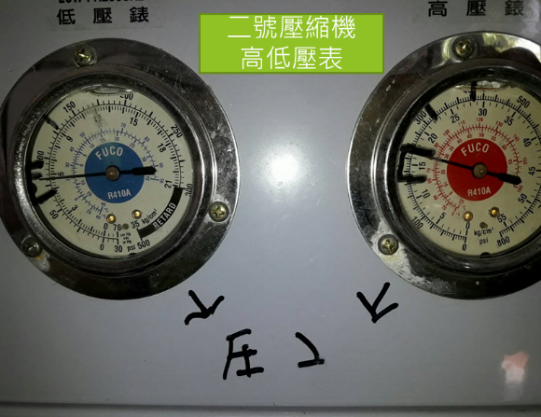 1號壓縮機 = 原使用R410a更換冷媒後使用M60冷媒1號壓縮機 = 原使用R410a更換冷媒後使用M60冷媒1號壓縮機 = 原使用R410a更換冷媒後使用M60冷媒2號壓縮機 = 原使用R410a更換冷媒後使用M60冷媒2號壓縮機 = 原使用R410a更換冷媒後使用M60冷媒2號壓縮機 = 原使用R410a更換冷媒後使用M60冷媒工作壓力範圍:改善前改善後工作壓力範圍:改善前改善後高壓端: 低壓端:310~410 psi110~130 psi210~225 psi70~90 psi高壓端: 低壓端:315~410 psi110~130 psi200~215 psi70~90 psi